УТВЕРЖДЕНОПротокол заседания профсоюзного комитета23.06.2017 № 7ПЛАН РАБОТЫ профсоюзного комитетаПервичной профсоюзной организации учащихсяПинского колледжаУО «Брестский государственный университетимени А.С.Пушкина»Белорусского профсоюза работников образования и наукина 2-е полугодие 2017 года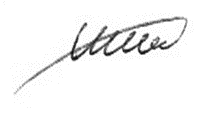 Председатель профкома							А.Э.ШикеляВопросы, вносимые на рассмотрение профсоюзного комитетаОрганизационно-массовые мероприятияОбучение профсоюзного активаСЕНТЯБРЬСЕНТЯБРЬСЕНТЯБРЬ1. О приеме учащихся в члены профсоюза, постановке на учет.2. О планировании работы в профгруппе.3. Об участии в мероприятиях, посвященных Дню учителя.4. Об организации информационной работы.5. О согласовании размера надбавок к стипендии.6. О согласовании размера материальной помощи учащимся.1. Проведение агитационной работы с учащимися 1-го курса по вступлению в профсоюзную организацию.2. Проведение собраний с учащимися 1-го курса (информация о деятельности профкома учащихся).3. Постановка на учет новых членов профсоюза, организация работы профгрупп.4. Организация общего собрания с профоргами 1-го курса.5. Оказание помощи в подготовке и проведении мероприятий, посвященных Дню учителя.6. Оформление информационных профсоюзных стендов.7. Проведение учебы для профоргов групп нового набора.1. Направления работы профгрупорга. Права и обязанности.2. Учеба по заполнению дневников профгрупорга.ОКТЯБРЬОКТЯБРЬОКТЯБРЬ1. О проведении конкурса «Мисс-Осень».2. О проведении смотра-конкурса «Общежитие – наш дом».3. Об оказании помощи в проведении конкурса «Таланты среди нас».4. О проведении анкетирования учащихся.5. О праздновании Дня Матери.6. О работе по мотивации профсоюзного членства.7. О согласовании размера надбавок к стипендии.8. О согласовании размера материальной помощи учащимся.1. Проведение конкурса в общежитии «Мисс-Осень».2. Ознакомление учащихся групп нового набора с Соглашением и другими локальными нормативными документами. 3. Организация проверки предприятий общественного питания в колледже и общежитии.4. Оказание помощи в проведении конкурса «Таланты среди нас».5. Организация поздравлений учащихся, имеющих детей, с Днем матери.6. Подготовка информационных материалов для странички профкома на сайте колледжа.7. Уборка территорий, закрепленных за учебным заведением.8. Анкетирование учащихся по вопросу питания и проживания в общежитии.1. «По страницам Устава».2. Круглый стол для профоргов групп нового набора с участием профоргов старших курсов.НОЯБРЬНОЯБРЬНОЯБРЬ1. Об участии в мероприятиях, посвященных Дню студента.2. О работе профоргов групп 3-го курса. 3. Об оказании помощи в организации и проведении спортландии среди учащихся нового набора.4. О заполнении дневников профгрупорга.5. О работе профоргов групп нового набора.6. Об организации рейдов в общежитии.7. О согласовании размера надбавок к стипендии.8. О согласовании размера материальной помощи учащимся.1. Оказание помощи в проведении мероприятий, посвященных Дню студента.2. Анализ работы профоргов групп 3-го курса.3. Проверка дневников профгрупорга профоргов групп нового набора.4. Оказание помощи в организации и проведении спортландии среди учащихся нового набора.5. Проведение совместных заседаний со студсоветом общежития.6. Проведение рейдов по проверке санитарного состояния и условий проживания учащихся в общежитии.7. Проведение смотра-конкурса «Общежитие – наш дом».1. Обязанности комиссий профкома и их деятельность.2. Организация работы по подготовке и проведению профсоюзных мероприятий.ДЕКАБРЬДЕКАБРЬДЕКАБРЬ1. О подготовке и проведении мероприятий, посвященных новогодним праздникам.2. О проведении профсоюзного собрания.3. Об утверждении плана работы профкома на 1-е полугодие 2018 года.4. Об утверждении плана работы комиссий профкома (по каждой).5. Об утверждении статистического отчета за 2017 год.6. Об утверждении номенклатуры дел профкома на 2018 год.7. Об утверждении плана обучения профактива на 2018 год. 8. О выполнении Соглашения.9. О выполнении решений, принятых на заседаниях профкома в 2017 г.10. О согласовании размера надбавок к стипендии.11. О согласовании размера материальной помощи учащимся.1. Подготовка и проведение новогодних праздников.2. Проведение профсоюзного собрания.3. Акция по сбору подарков на Новый год для детей-сирот и детей из малообеспеченных семей.4. Разработка плана работы профкома на 1-е полугодие 2018 года.5. Подготовка отчетности за 2017 год.6. Оказание помощи профоргам в планировании работы в профгруппах.1. Соглашение между директором и профкомом учащихся. Особенности решения некоторых вопросов.